           NUST School of Electrical Engineering & Computer Science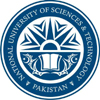 Journal Research Paper Evaluation[Form RPE11-R4.1, Sept-2020]Name: _________________________________________ Designation / Regn. No: ____________Part A. To be filled by the ApplicantPart B. To be evaluated by the Committee. Applicant to provide documentary proof for each of the following to help in committee’s decision *Submission Date and Signature:____________________Statement of OriginalityDeclarationThe authors declare that the paper is based on their original work and no part of it is copied in substance or concept from any other source, except for citations and quotation that have been duly acknowledged. The authors also declare that the paper has not been previously or concurrently being submitted for another conference or journal publication.The paper has been checked for Similarity Index using TURNITIN software and the Similarity Index of the paper is as followswhich is within the HEC and NUST allowable limits of 19% similarity. Moreover, the authors guarantee that there is no single source from where more than 5% similarity has been reported.First AuthorName: __________________________Designation: _____________________Signed: _________________________Date: 	__________________________Supervisor/ concerned facultyName: __________________________Designation: _____________________Signed: _________________________Date: 	__________________________Recommendation by SHoDI have checked the similarity index of the paper independently and have verified the above-mentioned numbers._________________________Signature of SHoDRecommendation by HoD Research I have checked that the signature of the faculty member and the respective SHoD has been provided on the plagiarism form._________________________Signature of HoD ResearchRecommendation by Principal_________________________Signature of PrincipalAuthorship Consent(To be signed by all the Authors)Paper Title _____________________________________________________________________Journal_____________________________________________________________________* Use separate sheet for more than 4 authorsEvaluation Report(To be filled by Evaluation Committee)Recommendations by SEECS RPEC:According to NUST RIC policy following shares are recommended by committee:Single Author Paper/Book Chapter/Book Single (NUST Author with collaborators) Paper/Book Chapter/Book Two Author’s Paper/Book Chapter/BookThree Author’s Paper/Book Chapter/BookFour or more Author’s Paper/Book Chapter/BookAny additional comments:__________________________________________________________________________________________________________________________________________________________________________________________________________________________________________________________________________________________________________________          	_______________________         __________________________Dr. Syed Taha Ali		Dr. Pakeeza Akram 	       Dr. Hasan Arshad Nasir(Committee Member)    	(Committee Member) 	       (Committee Member)Dated: _____________				__________________________                                                                                             	            Dr. Seemab Latif                                                                                                                     (President)                                   1Paper Title2Journal3Authors list4Is the Journal ISI Indexed*  Is the Journal ISI Indexed*  Yes
(Please provide printouts for values for TJ and PJ and plagiarism report duly signed and stamped by the concerned HoD)PS: Use https://hjrs.hec.gov.pk/ for finding TJ and PJ valuesTotal Journals in relevant ISI Subject Category (TJ) =Yes
(Please provide printouts for values for TJ and PJ and plagiarism report duly signed and stamped by the concerned HoD)PS: Use https://hjrs.hec.gov.pk/ for finding TJ and PJ valuesPosition of the journal in descending order with respect to impact factor in the subject category (PJ) =Yes
(Please provide printouts for values for TJ and PJ and plagiarism report duly signed and stamped by the concerned HoD)PS: Use https://hjrs.hec.gov.pk/ for finding TJ and PJ values30,000+(45,000) * [(TJ-PJ)/(TJ-1)] =No(Provide documentary evidence including reviews, plagiarism report duly signed and stamped by concerned HoD etc.)Indexed in ISI Master List/Scopus:No(Provide documentary evidence including reviews, plagiarism report duly signed and stamped by concerned HoD etc.)ISSN No:No(Provide documentary evidence including reviews, plagiarism report duly signed and stamped by concerned HoD etc.)Publication Body:No(Provide documentary evidence including reviews, plagiarism report duly signed and stamped by concerned HoD etc.)Reviews Attached:No(Provide documentary evidence including reviews, plagiarism report duly signed and stamped by concerned HoD etc.)Total maximum award: 300001Paper Title2Journal3Authors list4First Author’s EmailSimilarity IndexInternet SourcesPublicationsStudent papersAuthor 1 – SignatureDate:Author 2 – SignatureDate:Author 3 – SignatureDate:Author 4 – SignatureDate:Author Name Total Amount (Rs)Percentage	Recommended/Not Recommended1.100%Author Name Total Amount (Rs)Percentage	Recommended/Not Recommended1.80% in case of 1st ordinal position60% in case of 2nd ordinal position40% in case of 3rd ordinal position20% in case of 4th ordinal position15% in case of 5th and onward ordinal position (less corresponding author)Author NameTotal Amount (Rs)Percentage	Recommended/Not Recommended1.60%2.40%Author Name Total Amount (Rs)Percentage	Recommended/Not Recommended1.50%2.35%3.15%Author NameTotal Amount (Rs)Percentage	Recommended/Not Recommended1.45%2.30%3.15%4.10%